ГОРОДСКОЙ СОВЕТ  МУНИЦИПАЛЬНОГО ОБРАЗОВАНИЯ«ГОРОДСКОЙ ОКРУГ ГОРОД  НАЗРАНЬ»РЕШЕНИЕ№ 45/180-2                                                                              от 30 апреля 2015 г.О принятии проекта Решения «О внесении изменений и дополнений в Устав  муниципального образования  « город Назрань»В соответствии с  изменениями, внесенными в Федеральный Закон от 6 октября 2003г. №131–ФЗ "Об общих принципах организации местного самоуправления в Российской Федерации", Городской совет муниципального образования «Городской округ город Назрань»   решил:	1.Принять проект Решения «О внесении изменений и дополнений  в Устав   муниципального образования  «город Назрань».2. Опубликовать (обнародовать) настоящее Решение и  проект Решения «О внесении изменений и дополнений  в Устав  муниципального образования  «город Назрань» в средствах массовой информации.3. Установить, что предложения граждан по проекту Решения «О внесении изменений и дополнений  в Устав муниципального образования  «город Назрань» принимаются в письменном виде в приемной Городского совета с 5 мая  2015 г. по 22мая 2015 г. включительно по адресу:  г. Назрань, пр. Базоркина,13  с 9-00 до 17-00 часов ежедневно.4. Для обсуждения проекта  Решения «О внесении изменений и дополнений  в Устав муниципального образования  «город Назрань» провести публичные слушания в 10  часов 25 мая 2015 г. в зале заседаний Городского совета. 5. Результаты публичных слушаний подлежат опубликованию (обнародованию) в средствах массовой информации в 7-дневный срок со дня их подписания председателем и секретарем комиссии.6. Контроль за исполнением настоящего Решения возложить на заместителя председателя Городского совета    Евлоева У.Х.Председатель Городского совета                                                                    М.С.ПарчиевГОРОДСКОЙ СОВЕТ  МУНИЦИПАЛЬНОГО ОБРАЗОВАНИЯ«ГОРОДСКОЙ ОКРУГ ГОРОД НАЗРАНЬ»                                                                                                                проект№ ______-2                                                             от «___» __________2015г.О внесении изменений и  дополнений в Устав  муниципального образования  «Городской округ город Назрань»В соответствии с  изменениями, внесенными в Федеральный закон от 6 октября 2003г. №131–ФЗ "Об общих принципах организации местного самоуправления в Российской Федерации", Городской совет  муниципального образования  «Городской округ город Назрань»   решил:          1. Внести в  Устав города Назрань, утвержденный Решением Городского Совета муниципального образования «Городской округ город Назрань» от 24. 12. . № 5/22-1 зарегистрированный Управлением Минюста России по Республике Ингушетия от 28 декабря . № RU063020002009001, следующие изменения и  дополнения:1). В часть 1 статьи 11 дополнить пунктом 43 следующего содержания:«43) организация в соответствии с Федеральным законом от 24 июля 2007 года N 221-ФЗ "О государственном кадастре недвижимости" выполнения комплексных кадастровых работ и утверждение карты-плана территории»;2) пункт 7.1 части 1 статьи 12 изложить в следующей редакции: «7.1. разработка и утверждение программ комплексного развития систем коммунальной инфраструктуры города Назрань, программ комплексного развития транспортной инфраструктуры города Назрань, программ комплексного развития социальной инфраструктуры города Назрань, требования к которым устанавливаются Правительством Российской Федерации»;
3) В пункте 26 части 1 статьи 11 слова «в том числе путем выкупа» исключить»4) часть 4 статьи 18 изложить в следующей редакции.«4. Порядок назначения и проведения опроса граждан определяется настоящим уставом и (или) нормативными правовыми актами Городского совета в соответствии с законом Республики Ингушетия»;5) часть 6 статьи 32 изложить в следующей редакции;«6. Городской совет по вопросам, отнесенным к его компетенции федеральными законами, законами Республики Ингушетия, настоящим уставом, принимает решения, устанавливающие правила, обязательные для исполнения на территории города Назрань, решение об удалении главы города Назрань в отставку, а также решения по вопросам организации деятельности Городского совета и по иным вопросам, отнесенным к его компетенции федеральными законами, законами Республики Ингушетия, настоящим Уставом. Решения Городского совета устанавливающие правила, обязательные для исполнения на территории города Назрань, принимаются большинством голосов от установленной численности депутатов Городского совета,если иное не установлено Федеральным законом №131 от 6.10.2003г. В случае, если глава города Назрань исполняет полномочия председателя Городского совета с правом решающего голоса, голос главы города Назрань учитывается при принятии решений Городского совета как голос депутата Городского совета.»;6) пункт 1 части 5 статьи 28 считать утратившим силу;7) пункт 2 части 5 статьи 28 изложить в следующей редакции:«2) заниматься предпринимательской деятельностью лично или через доверенных лиц, а также участвовать в управлении хозяйствующим субъектом (за исключением жилищного, жилищно-строительного, гаражного кооперативов, садоводческого, огороднического, дачного потребительских кооперативов, товарищества собственников недвижимости и профсоюза, зарегистрированного в установленном порядке), если иное не предусмотрено федеральными законами или если в порядке, установленном муниципальным правовым актом в соответствии с федеральными законами и законами Республики Ингушетия, ему не поручено участвовать в управлении этой организацией;».2. Опубликовать (обнародовать)  настоящее Решение в средствах массовой информации после государственной регистрации.3. Контроль за исполнением настоящего Решения возложить на заместителя председателя Городского совета    Евлоев У.Х. Председатель       Городского совета                                                                     М.С.ПарчиевРЕСПУБЛИКА                                                                             ИНГУШЕТИЯ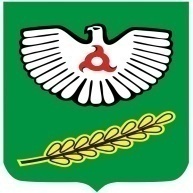                 ГIАЛГIАЙ                	               РЕСПУБЛИКАРЕСПУБЛИКА                                                                             ИНГУШЕТИЯ                ГIАЛГIАЙ                	               РЕСПУБЛИКАРЕШЕНИЕ